AufgabenformularStandardillustrierende Aufgaben veranschaulichen beispielhaft Standards für Lehrkräfte, Lernende und Eltern. Hinweis: Wünschenswert ist die Entwicklung von mehreren Aufgaben zu einer Kompetenz, die die Progression der Standards (A – H) abbilden.Aufgabe und Material: Our class animal bookCollect information about an animal for your class animal book. Fill in the fact file (minimum: eight facts). You can use a dictionary, the internet or other sources. Sammle Informationen über ein Tier für ein Tierbuch eurer Klasse. Trage diese in den Steckbrief ein. (Minimum: acht Informationen). Du kannst ein Wörterbuch, das Internet oder andere Quellen nutzen.  LISUM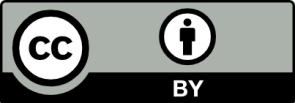 Now write a text about that animal for your class animal book. Schreibe nun für das Tierbuch eurer Klasse einen Text über dieses Tier.  LISUMErwartungshorizont:Mögliche Schülerantworten:My animal: The clown fish lives in groups around sea anemones in the tropical coral reefs like in the Red Sea and the Great Barrier Reef. Its body is oval and striped in the colours orange, white and black. It can be 10 to 18 cm long and lives four to eight years. It eats plants and animals like algae, plankton. Its enemies are sharks, eels and other fish. This animal lays hundreds or thousands of eggs. It is famous from the popular children’s film “Finding Nemo”.  LISUM FachEnglischEnglischEnglischKompetenzbereichFunktionale kommunikative KompetenzFunktionale kommunikative KompetenzFunktionale kommunikative KompetenzKompetenzSchreibenVerfügen über Sprachliche MittelText- und Medienkompetenz Sprachlernkompetenz SchreibenVerfügen über Sprachliche MittelText- und Medienkompetenz Sprachlernkompetenz SchreibenVerfügen über Sprachliche MittelText- und Medienkompetenz Sprachlernkompetenz Niveaustufe(n)EEEStandardDie Schülerinnen und Schüler können mit vertrauten sprachlichen Mitteln kurze zusammenhängende Texte zu Alltagsthemen verfassen und dabei einige elementare Textsortenmerkmale beachtenunter Anleitung ihren Schreibprozess vorbereiten und ihre Texte nach ausgewählten Kriterien überarbeiten(EN-K1.4E)Die Schülerinnen und Schüler können in vertrauten Alltagssituationen und zu bekannten Themen zunehmend spontan sprachlich agieren und dabei erlernte sprachliche Mittel angemessen anwenden(EN-K1.6.1)Die Schülerinnen und Schüler können digitale und analoge Medien weitgehend selbstständig zur Informationsbeschaffung und Textproduktion nutzen(EN--K3) Die Schülerinnen und Schüler können zunehmend selbstständig grundlegende Strategien der Sprachproduktion und -rezeption anwenden(EN--K5)Die Schülerinnen und Schüler können mit vertrauten sprachlichen Mitteln kurze zusammenhängende Texte zu Alltagsthemen verfassen und dabei einige elementare Textsortenmerkmale beachtenunter Anleitung ihren Schreibprozess vorbereiten und ihre Texte nach ausgewählten Kriterien überarbeiten(EN-K1.4E)Die Schülerinnen und Schüler können in vertrauten Alltagssituationen und zu bekannten Themen zunehmend spontan sprachlich agieren und dabei erlernte sprachliche Mittel angemessen anwenden(EN-K1.6.1)Die Schülerinnen und Schüler können digitale und analoge Medien weitgehend selbstständig zur Informationsbeschaffung und Textproduktion nutzen(EN--K3) Die Schülerinnen und Schüler können zunehmend selbstständig grundlegende Strategien der Sprachproduktion und -rezeption anwenden(EN--K5)Die Schülerinnen und Schüler können mit vertrauten sprachlichen Mitteln kurze zusammenhängende Texte zu Alltagsthemen verfassen und dabei einige elementare Textsortenmerkmale beachtenunter Anleitung ihren Schreibprozess vorbereiten und ihre Texte nach ausgewählten Kriterien überarbeiten(EN-K1.4E)Die Schülerinnen und Schüler können in vertrauten Alltagssituationen und zu bekannten Themen zunehmend spontan sprachlich agieren und dabei erlernte sprachliche Mittel angemessen anwenden(EN-K1.6.1)Die Schülerinnen und Schüler können digitale und analoge Medien weitgehend selbstständig zur Informationsbeschaffung und Textproduktion nutzen(EN--K3) Die Schülerinnen und Schüler können zunehmend selbstständig grundlegende Strategien der Sprachproduktion und -rezeption anwenden(EN--K5)ggf. ThemenfeldNatur und Umwelt  (EN-I4)Natur und Umwelt  (EN-I4)Natur und Umwelt  (EN-I4)ggf. Bezug Basiscurriculum (BC) oder übergreifenden Themen (ÜT)Basiscurriculum SprachbildungBasiscurriculum SprachbildungBasiscurriculum Sprachbildungggf. Standard BCProduktion/Schreiben (SB-K4)Produktion/Schreiben (SB-K4)Produktion/Schreiben (SB-K4)AufgabenformatAufgabenformatAufgabenformatAufgabenformatoffen	offen	Halboffen  x	geschlossen	Erprobung im Unterricht:Erprobung im Unterricht:Erprobung im Unterricht:Erprobung im Unterricht:Datum Datum Jahrgangsstufe: Schulart: VerschlagwortungName of the animal: Type: (mammal, bird, fish, reptile, amphibian, insect, spider)Habitat:(Where they live)Body:(specific body parts)Size / Weight: (how big and heavy they are) Life span: (how long they live) Diet: (what they eat)Lifestyle: (how they live) Enemies:Young: (children) Abilities: (what they can do)Other interesting facts:Name of the animal: clown fishType: (mammal, bird, fish, reptile, amphibian, insect, spider)fishHabitat: (Where they live)around sea anemones in tropical coral reefs,  Red Sea and the Great Barrier ReefBody:oval, striped, orange, white, black; small finsSize / Weight: (How big and heavy they are) 10 – 18 cmLife span: (how long they live)4 – 8 yearsDiet: (What they eat)plants and animals like algae, planktonLifestyle: (How they live) in groupsEnemies:fish, eels, sharksYoung: (children) hundreds or thousands of eggsAbilities: (What they can do)swimOther interesting facts:famous from the popular children’s film “Finding Nemo”